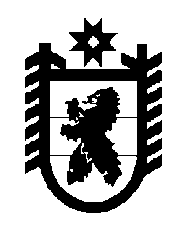 Российская Федерация Республика Карелия    УКАЗГЛАВЫ РЕСПУБЛИКИ КАРЕЛИЯО награждении государственными наградами Республики КарелияЗа высокие достижения в профессиональной деятельности и заслуги перед Республикой Карелия и ее жителями наградитьмедалью «ЗА ЗАСЛУГИ ПЕРЕД РЕСПУБЛИКОЙ КАРЕЛИЯ»ШАНДАЛОВИЧА Элиссана Владимировича – Председателя Законодательного Собрания Республики Карелия.           Глава Республики Карелия                                                              А.О. Парфенчиковг. Петрозаводск19 апреля 2019 года № 28